ПриложениеЛитературная викторина «С книгой я дружу»Цель: закреплять знаний детей о литературных героях, прочитанных произведений.Задачи:-Прививать любовь к литературе и устному народному творчеству;-Способствовать развитию общения и взаимодействия родителей и детей в совместной деятельности;-развивать мышление, память, наблюдательность, речь;-воспитывать такие качества как взаимовыручка, товарищество, дружелюбие, честность в игре;-Вызывать положительный эмоциональный отклик, желание принимать участие в командных соревновательных играх;Материал и оборудование: фишки, детские книжки, листы благодарности.Предварительная работа: -чтение;-рассматривание иллюстраций;-оформление выставки книг;Ведущий: Уважаемые родители и ребята все мы с детства любим читать. Книга-это тот проводник, который ведёт нас в мир неизведанного, интересного, увлекательного, рассказывает о добре и зле, помогает познавать мир. И сейчас я хочу провести литературную викторину которая называется «С книгой я дружу», где вы можете проявить свою находчивость, сообразительность и показать вашу «дружбу» с книгой.Соревнования будут проходить между родителями и детьми. А для этого наши участники поделятся на две команды. Каждой команде будут даны задания, за каждый правильный ответ выдаются фишки. Победит та команда, которая лучше справится с испытаниями, наберёт наибольшее количество фишек. Всем удачи и мы начинаем!1Задание: назвать команду, девиз.2Задание: «Загадки по сказкамЦель: закреплять знания по сказкам через загадку и создавать радостное эмоциональное настроение.Нашим командам нужно будет угадать загадки.Для детей:С букварём шагает в школуДеревянный мальчуган.Попадает вместо школыВ полотняный балаган.Как зовётся эта книжка?Как зовётся тот мальчишка?  (Буратино)В детстве был утёнком гадким,А как вырос-стал царь птицей.Ну, о ком здесь говорится?Кто герой моей загадки?   (Гадкий утёнок)Всех важней она в загадке,Хоть и в погребе жила:Репку вытащить из грядкиДеду с бабкой помогла.   (Мышка)Всех грязнуль помоет быстроВсех нерях умоет чистоУмывальников начальникИ мочалок командир,Знаменитый…      (Мойдодыр)С пяточком он ходит в гости,Любит мёд варенье просит…Это кто скажите вслух-Медвежонок…   (Винни-Пух)Для родителей по сказкам А.С. ПушкинаПушки с пристани палят,Всем сейчас сказать велят, Как зовётся это остров,Где живётся сказкам просто?   (Буян) В день, когда в своей столицеСын Салтана княжить стал,С разрешения ЦарицыСам себе он имя дал.       (Гвидон)Дочка царская живётУ семи богатырейА кого царевна ждёт?Вспоминайте поскорей!   (Елисей)Немало сказок интересныхПоведать может кот учёный.Так назовите то же место,Где с цепью дуб растёт зелёный?  (Лукоморье)Сказка-ложь! да в ней намёк,Лютой жадности упрёк.В то старуха слёзы льёт,В чём стирать нельзя бельё.  ( Корыто)3задание: игра «Доскажи словечко»Цель: развитие речи,  внимание памяти, мышления. Воспитывать интерес к произведениям К.И.Чуковского.Вспомните, какими словами оканчиваются такие стихотворения строчки из произведения К. Чуковского. А родители  называют само произведение.Для детей:Только вдруг из-за кусточка,Из-за синего лесочка,Из далёких из полейПрилетает….. (Воробей «Тараканище»)Долго, долго крокодилМоре синее тушилПирогами, и блинами,И сушеными …(Грибами, «Путаница»)Я за свечку,Свечка - в печку!Я за книжку,Та – бежатьИ вприпрыжку Под… (Кровать «Мойдодыр»)Приходили к Мухе блошки,Приносили ей сапожки,А сапожки не простые –В них застёжки…. (Золотые «Муха – Цокотуха»)Наступила темнота,Не ходи за ворота:Кто на улицу попал – Заблудился и…( Пропал «Краденное солнце»)А за нею вилки,Рюмки да бутылки,Чашки да ложкиСкачут по ….(Дорожке «Федорино горе»)4.задание Игра «Кто лишний»Цель: закреплять умение находить четвёртый лишний предмет или героя художественных произведений. Развивать быстроту реакции на мышление и внимания.Называются четыре предмета или героя один из которых является лишний в одной группе слов, объяснить свой выбор.-В сказке «Три поросёнка» три героя Ниф-ниф, Ноф-ноф, Нуф-нуф, Наф-наф.-В сказке «Цветик-семицветик» Лепестки были следующего цвета: жёлтый, синий, розовый, голубой.-Муха – Цокотуха не пригласила в гости: бабушка-пчела, блошки, паук, бабочка – красавица.-Кто не укачивал мышонка в сказке «Сказка о глупом мышонке» : курица, свинья, овца, лошадь.-Кто в сказке «Теремок» не заселялся: зайчик, белочка, мышка, лисичка.-В сказке «Гуси лебеди», где не пряталась сестрица: яблоня, печка, овражек, речка.-В сказке «Золушка» какие предметы не встречались: тыква, сапоги -  скороходы, карета, туфелька.-В сказке «Федорино – горе» какие предмет не убегал от Федоры: утюг, сковородка, умывальник, блюдце.-В сказке О рыбаке и рыбке» кем старуха хотела быть: Владычицой – морскою,  Столбовою дворянкой, королевой красоты, Вольною царицей.-В сказке «Айболит» кто приходил лечится: дюймовочка, лисица, барбос, медведица.5задание: Повтори скороговоркуЦель: Развивать чёткую правильную дикцию, слуховое внимание и память.Вам предлагаются по две скороговорки, в которых вы должны показать скорость,  хорошую  память и дикцию.Для детей:Дрозд, дроздПрост, простКованый носЖелезный хвост.Течёт речка, печёт печка.Для взрослых:Мы ели ершей у елиИх еле – еле у ели доели.Маланья – болтуньяМолоко болтала,Выбалтывала, не выболтала.6Задание: Аукцион пословиц о книги и чтениеЦель: формирование внимание семьи к книге, к совместному чтению – как к важному фактору развития ребёнка.Вам нужно назвать как можно больше пословиц о книгах и чтении.Объяснить их значение.Пословицы:-Книга поможет в труде, выручит в беде.-Кто много читает, тот много знает.-С книгой поведёшься – много наберёшься.-Книга – источник знаний.-Хорошая книга – лучший друг.-Хорошую книгу читать – будешь всё знать.-Книга учит жить – книгой надо дорожить.-Если книг читать не будешь – скоро грамоту забудешь.Вот и подошёл наш заключительный этап в литературной викторине. Где вы показывали свои знания, находчивость, сообразительность, своё отношение к книгам. И Ваш дружный командный дух показал, что побеждает дружба.Вручение родителям листы благодарности, детям книжки.Спасибо за Ваше активное участие.Рекомендации и советы для родителей по возрождению традиции семейного чтения:Выделяйте время для чтения каждый деньВыбирайте книги с учётом возрастных потребностей детей и их жизненного опыта, и с особой осторожность.Окружите ребёнка материалами для чтения.Читайте медленно с интонационной выразительностью, так как монотонная речь, не покажет всю яркость событий, которые прослеживаются в художественном произведении.Семейное чтение это лучший вид коллективного общения. Помните, что минуты проведённые за семейным чтением, останутся с ребёнком на всю жизнь.Предоставьте свободу выбора. Не навязывайте ребёнку книги, которые выбрали для него сами.Слушайте аудиокниги. Для маленьких непосед, слушайте их в машине или перед сном.Устройте экскурсию в библиотеку.Во время чтения обсуждайте с ребёнком поступки героев, тем самым вы построите с ним доверительные отношения, научите его высказывать свою точку зрения и прислушиваться к мнению других.В доме должна быть детская библиотечка.Очень важно научить ребёнка сопереживать, любить, жалеть и прощать – это основная задача духовного воспитания в семье.Памятка для родителей:      «Как стать родителем читающего ребёнка»- Подайте ребёнку пример, читая книги, газеты, журналы.- Показывайте свою заинтересованность.- Не давите на ребёнка.-Читайте книги снова и снова.-Читайте с ребёнком не менее 10-15 минут вдень.- Хвалите ребёнка за чтение.- До  или  во время чтения выясните значение незнакомых слов.- Спросите, чему учит эта книга.- Попросите нарисовать картинку к самому интересному отрывку из книги или выучите его наизусть.Практическое задание «Умелые ручки»Цель: Укреплять детско – родительское отношение, прививать бережное отношение к книгам как источнику знаний. Проявлять желание создавать совместно с родителями свою книжку, ввести это как правило «Обогащаем свою детскую библиотеку».На фото показаны совместная работа детей и родителей  «Изготовим книжки – раскладушки». Тематика книг:-«Стихи А.Барто»-Русские народные сказки «Репка», «Теремок»-«Предметы гигиены»Затем эти книжки были переданы как подарок для  младшей группы.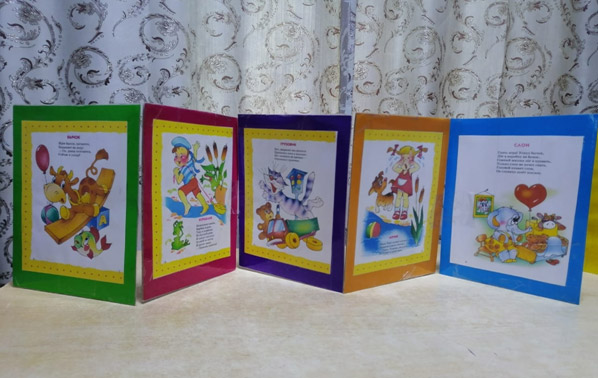 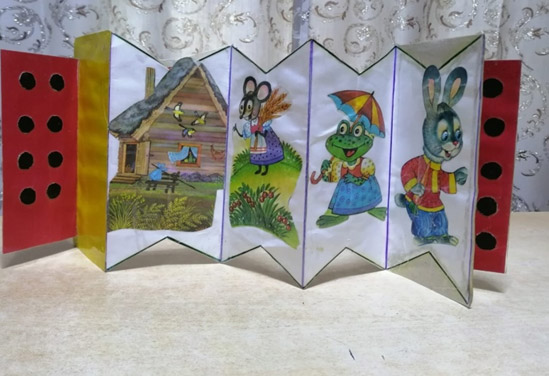 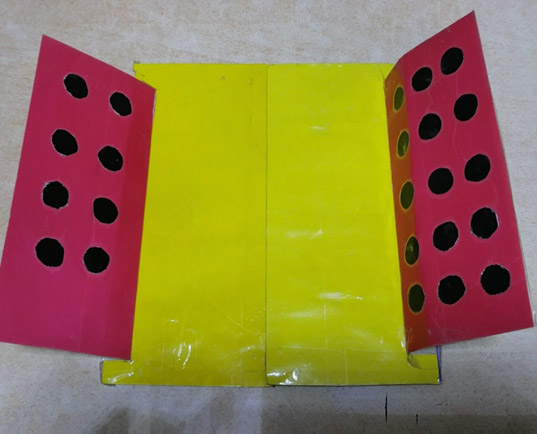 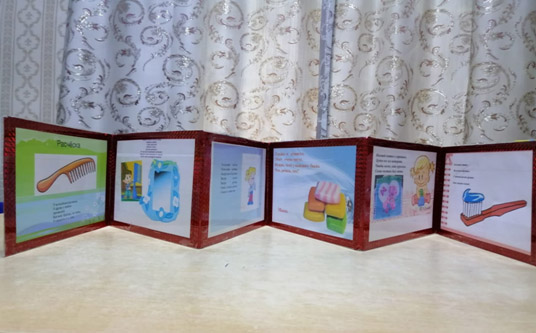 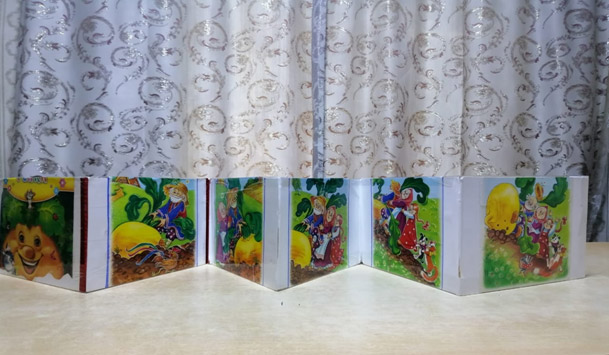 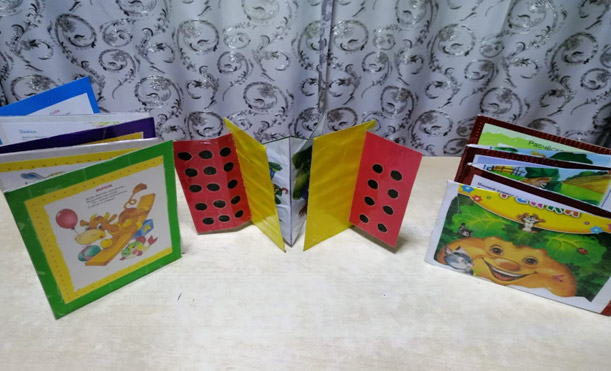 